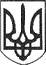 РЕШЕТИЛІВСЬКА МІСЬКА РАДАПОЛТАВСЬКОЇ ОБЛАСТІРОЗПОРЯДЖЕННЯ24 лютого  2020 року   		                                                                           № 101Керуючись пп.2 п. „а” ст. 32 Закону України „Про місцеве самоврядування в Україні”, листом Решетилівського РС ГУ ДСНС України у Полтавській області  від 10.02.2020р. № 28-77/32 „Про проведення Всеукраїнського літературного конкурсу”,  Умовами проведення Всеукраїнського дитячого літературного конкурсу „Щоб не трапилось біди – обережним будь завжди”,  з метою формування у дітей громадського світогляду і громадської позиції у забезпеченні пожежної та техногенної безпеки в державі, виховання культури безпеки життєдіяльності у молоді ЗОБОВ’ЯЗУЮ: 1. Відділу освіти виконавчого комітету (Костогриз А.М.) провести відбірковий етап  Всеукраїнського літературного конкурсу „Щоб не трапилось біди – обережним будь завжди” 27 лютого 2020 року.2.  Затвердити склад організаційного комітету:3. Затвердити склад журі :4. Керівникам закладів освіти забезпечити участь учнів у відбірковому етапі Всеукраїнського літературного конкурсу „Щоб не трапилось біди – обережним будь завжди”  та до 26 лютого 2020 року подати роботи оргкомітету відбіркового етапу (Будинок дитячої та юнацької творчості Решетилівської міської ради): resh.rbdut@gmail.com.5. Директору Будинку дитячої та юнацької творчості Супрун Т.М. забезпечити організаційне та науково-методичне керівництво відбіркового етапу Всеукраїнського літературного конкурсу „Щоб не трапилось біди – обережним будь завжди”6. Контроль за виконанням розпорядження покласти на першого  заступника міського голови Сивинську І.В.Секретар міської ради                                                                     О.А. ДядюноваПро організацію та проведення відбіркового етапу Всеукраїнського літературного конкурсу „Щоб не трапилось біди – обережним будь завжди”Костогриз А.М.начальник відділу освіти виконавчого комітету міської    ради, голова оргкомітетуЧлени оргкомітету:Супрун Т.М.директор Будинку дитячої та юнацької творчостіВітер Н.І.методист Будинку дитячої та юнацької творчостіКостогриз А.М.начальник відділу освіти виконавчого комітету міської    ради, голова журіЧлени журі:Супрун Т.М.директор Будинку дитячої та юнацької творчостіБолюбаш О.С.спеціаліст Решетилівського РС ГУ ДСНС України у Полтавській області (за згодою)